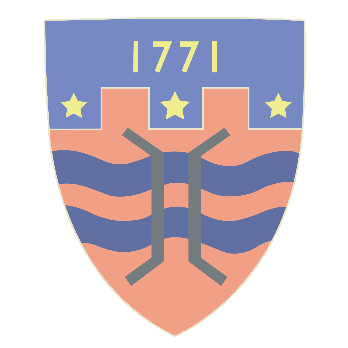 Pupil results at end of Key Stage 2, 2018 (based on cohort of 43 pupils)In 2018 the attainment of pupils in Year 6 against the requirements of the national curriculum was assessed. Attainment in Writing was based on Teacher Assessment, while most pupils took standardized national tests (SATs) in Reading, Maths and Grammar, Punctuation & Spelling in May 2018.Pupils’ raw scores in the SATs tests were converted to a ‘scaled score’. Any pupil who achieved a scaled score of 100 or more was deemed to have ‘achieved the expected standard’. Pupils with scaled scores of 110 or above were deemed to have achieved a ‘high level of attainment’.Percentage of pupils at St Oswald’s achieving the expected standard or above:Percentage of pupils at St Oswald’s achieving a high level of attainment:Average ‘scaled score’ in the tests:Progress is measured by comparing each pupil’s attainment at end of Key Stage 1 with their attainment at end of Key Stage 2. This gives each pupil a progress score, which is then used to create a school level progress score. Average progress KS1-KS2Progress scores are centred around 0, with most schools within the range of -5 to +5. • A score of 0 means pupils in this school on average do about as well at KS2 as those with similar prior attainment nationally. • A positive score means pupils in this school on average do better at KS2 as those with similar prior attainment nationally. • A negative score means pupils in this school on average do worse at KS2 than those with similar prior attainment nationally. A negative score does not mean that pupils did not make any progress, rather it means they made less progress than other pupils nationally with similar starting points.It is important to note that pupil mobility is above average at St Oswald’s. 40% of the 2018 Y6 cohort joined the school after KS1, with 16% joining during Y6. The impact of this on pupil data was acknowledged by Ofsted:“The end of Key Stage 2 national test results do not show the true picture of standards attained by the majority of pupils who spend the whole of their primary years at this school.” 									[Ofsted Report, Oct 2013]ReadingWritingMathsReading, Writing & Maths201884%74%70%58%201777%68%81%62%201661%67%53%43%ReadingWritingMathsReading, Writing & Maths201837%5%16%2%201726%9%21%6%201620%8%16%6%ReadingMathsGrammar, Punctuation and Spelling201810710310720171061041072016102102102ReadingWritingMaths2018+0.5-3.8-1.92017+0.3-3.0-1.72016-0.9-3.0-3.1